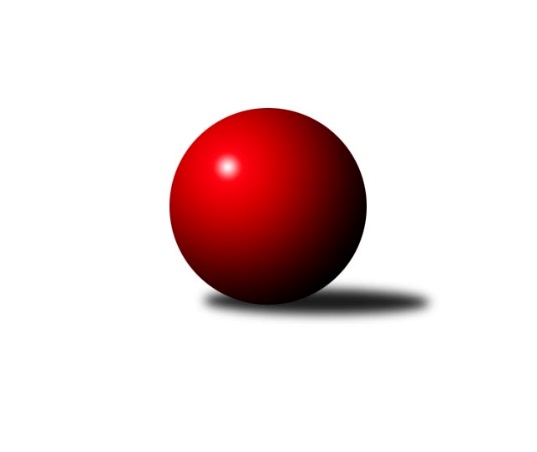 Č.10Ročník 2019/2020	25.5.2024 Mistrovství Prahy 4 2019/2020Statistika 10. kolaTabulka družstev:		družstvo	záp	výh	rem	proh	skore	sety	průměr	body	plné	dorážka	chyby	1.	SK Meteor Praha E	9	7	1	1	51.0 : 21.0 	(63.0 : 45.0)	2286	15	1641	645	66.7	2.	AC Sparta Praha C	9	7	1	1	48.0 : 24.0 	(64.0 : 44.0)	2237	15	1592	645	73.8	3.	TJ Sokol Rudná D	8	7	0	1	43.0 : 21.0 	(62.0 : 34.0)	2261	14	1620	641	69.8	4.	TJ Astra Zahradní Město C	9	5	1	3	45.0 : 27.0 	(62.5 : 45.5)	2175	11	1581	594	73	5.	Slavoj Velké Popovice C	9	4	2	3	36.0 : 36.0 	(60.0 : 48.0)	2138	10	1558	580	89.6	6.	TJ Sokol Praha-Vršovice D	8	4	1	3	37.0 : 27.0 	(53.5 : 42.5)	2158	9	1556	602	92.6	7.	SC Olympia Radotín B	9	4	1	4	36.0 : 36.0 	(55.5 : 52.5)	2263	9	1628	636	73.6	8.	PSK Union Praha C	9	3	0	6	30.0 : 42.0 	(50.5 : 57.5)	2180	6	1582	598	71.6	9.	TJ Sokol Rudná E	7	2	1	4	24.0 : 32.0 	(37.5 : 46.5)	2175	5	1586	589	78.6	10.	SC Olympia Radotín C	9	1	0	8	15.0 : 57.0 	(29.0 : 79.0)	1841	2	1362	479	118.7	11.	SK Rapid Praha B	10	0	0	10	19.0 : 61.0 	(38.5 : 81.5)	2048	0	1499	549	98.3Tabulka doma:		družstvo	záp	výh	rem	proh	skore	sety	průměr	body	maximum	minimum	1.	SK Meteor Praha E	6	5	0	1	36.0 : 12.0 	(45.0 : 27.0)	2311	10	2415	2217	2.	TJ Sokol Rudná D	4	4	0	0	25.0 : 7.0 	(39.0 : 9.0)	2284	8	2310	2246	3.	SC Olympia Radotín B	4	3	1	0	23.0 : 9.0 	(31.0 : 17.0)	2259	7	2381	2140	4.	TJ Sokol Praha-Vršovice D	5	3	1	1	28.0 : 12.0 	(38.5 : 21.5)	2072	7	2156	2020	5.	Slavoj Velké Popovice C	5	3	1	1	22.0 : 18.0 	(38.0 : 22.0)	2248	7	2289	2188	6.	TJ Astra Zahradní Město C	3	3	0	0	20.0 : 4.0 	(26.0 : 10.0)	2406	6	2463	2355	7.	AC Sparta Praha C	3	2	1	0	17.0 : 7.0 	(26.0 : 10.0)	2361	5	2391	2324	8.	TJ Sokol Rudná E	4	2	0	2	15.0 : 17.0 	(21.0 : 27.0)	2100	4	2215	2044	9.	PSK Union Praha C	5	2	0	3	18.0 : 22.0 	(29.5 : 30.5)	2164	4	2195	2120	10.	SC Olympia Radotín C	5	1	0	4	12.0 : 28.0 	(21.0 : 39.0)	2031	2	2102	1969	11.	SK Rapid Praha B	4	0	0	4	10.0 : 22.0 	(16.0 : 32.0)	2196	0	2268	2161Tabulka venku:		družstvo	záp	výh	rem	proh	skore	sety	průměr	body	maximum	minimum	1.	AC Sparta Praha C	6	5	0	1	31.0 : 17.0 	(38.0 : 34.0)	2216	10	2400	2071	2.	TJ Sokol Rudná D	4	3	0	1	18.0 : 14.0 	(23.0 : 25.0)	2255	6	2354	2139	3.	SK Meteor Praha E	3	2	1	0	15.0 : 9.0 	(18.0 : 18.0)	2278	5	2336	2200	4.	TJ Astra Zahradní Město C	6	2	1	3	25.0 : 23.0 	(36.5 : 35.5)	2129	5	2270	1929	5.	Slavoj Velké Popovice C	4	1	1	2	14.0 : 18.0 	(22.0 : 26.0)	2110	3	2192	1901	6.	TJ Sokol Praha-Vršovice D	3	1	0	2	9.0 : 15.0 	(15.0 : 21.0)	2187	2	2347	2057	7.	PSK Union Praha C	4	1	0	3	12.0 : 20.0 	(21.0 : 27.0)	2184	2	2312	1966	8.	SC Olympia Radotín B	5	1	0	4	13.0 : 27.0 	(24.5 : 35.5)	2264	2	2331	2149	9.	TJ Sokol Rudná E	3	0	1	2	9.0 : 15.0 	(16.5 : 19.5)	2200	1	2264	2147	10.	SC Olympia Radotín C	4	0	0	4	3.0 : 29.0 	(8.0 : 40.0)	1794	0	1966	1581	11.	SK Rapid Praha B	6	0	0	6	9.0 : 39.0 	(22.5 : 49.5)	2024	0	2131	1821Tabulka podzimní části:		družstvo	záp	výh	rem	proh	skore	sety	průměr	body	doma	venku	1.	SK Meteor Praha E	9	7	1	1	51.0 : 21.0 	(63.0 : 45.0)	2286	15 	5 	0 	1 	2 	1 	0	2.	AC Sparta Praha C	9	7	1	1	48.0 : 24.0 	(64.0 : 44.0)	2237	15 	2 	1 	0 	5 	0 	1	3.	TJ Sokol Rudná D	8	7	0	1	43.0 : 21.0 	(62.0 : 34.0)	2261	14 	4 	0 	0 	3 	0 	1	4.	TJ Astra Zahradní Město C	9	5	1	3	45.0 : 27.0 	(62.5 : 45.5)	2175	11 	3 	0 	0 	2 	1 	3	5.	Slavoj Velké Popovice C	9	4	2	3	36.0 : 36.0 	(60.0 : 48.0)	2138	10 	3 	1 	1 	1 	1 	2	6.	TJ Sokol Praha-Vršovice D	8	4	1	3	37.0 : 27.0 	(53.5 : 42.5)	2158	9 	3 	1 	1 	1 	0 	2	7.	SC Olympia Radotín B	9	4	1	4	36.0 : 36.0 	(55.5 : 52.5)	2263	9 	3 	1 	0 	1 	0 	4	8.	PSK Union Praha C	9	3	0	6	30.0 : 42.0 	(50.5 : 57.5)	2180	6 	2 	0 	3 	1 	0 	3	9.	TJ Sokol Rudná E	7	2	1	4	24.0 : 32.0 	(37.5 : 46.5)	2175	5 	2 	0 	2 	0 	1 	2	10.	SC Olympia Radotín C	9	1	0	8	15.0 : 57.0 	(29.0 : 79.0)	1841	2 	1 	0 	4 	0 	0 	4	11.	SK Rapid Praha B	10	0	0	10	19.0 : 61.0 	(38.5 : 81.5)	2048	0 	0 	0 	4 	0 	0 	6Tabulka jarní části:		družstvo	záp	výh	rem	proh	skore	sety	průměr	body	doma	venku	1.	SK Rapid Praha B	0	0	0	0	0.0 : 0.0 	(0.0 : 0.0)	0	0 	0 	0 	0 	0 	0 	0 	2.	TJ Sokol Rudná E	0	0	0	0	0.0 : 0.0 	(0.0 : 0.0)	0	0 	0 	0 	0 	0 	0 	0 	3.	SC Olympia Radotín B	0	0	0	0	0.0 : 0.0 	(0.0 : 0.0)	0	0 	0 	0 	0 	0 	0 	0 	4.	TJ Astra Zahradní Město C	0	0	0	0	0.0 : 0.0 	(0.0 : 0.0)	0	0 	0 	0 	0 	0 	0 	0 	5.	Slavoj Velké Popovice C	0	0	0	0	0.0 : 0.0 	(0.0 : 0.0)	0	0 	0 	0 	0 	0 	0 	0 	6.	AC Sparta Praha C	0	0	0	0	0.0 : 0.0 	(0.0 : 0.0)	0	0 	0 	0 	0 	0 	0 	0 	7.	TJ Sokol Rudná D	0	0	0	0	0.0 : 0.0 	(0.0 : 0.0)	0	0 	0 	0 	0 	0 	0 	0 	8.	SK Meteor Praha E	0	0	0	0	0.0 : 0.0 	(0.0 : 0.0)	0	0 	0 	0 	0 	0 	0 	0 	9.	SC Olympia Radotín C	0	0	0	0	0.0 : 0.0 	(0.0 : 0.0)	0	0 	0 	0 	0 	0 	0 	0 	10.	TJ Sokol Praha-Vršovice D	0	0	0	0	0.0 : 0.0 	(0.0 : 0.0)	0	0 	0 	0 	0 	0 	0 	0 	11.	PSK Union Praha C	0	0	0	0	0.0 : 0.0 	(0.0 : 0.0)	0	0 	0 	0 	0 	0 	0 	0 Zisk bodů pro družstvo:		jméno hráče	družstvo	body	zápasy	v %	dílčí body	sety	v %	1.	Pavel Pavlíček 	AC Sparta Praha C 	8	/	8	(100%)	15	/	16	(94%)	2.	Zuzana Edlmannová 	SK Meteor Praha E 	8	/	8	(100%)	13	/	16	(81%)	3.	Luboš Machulka 	TJ Sokol Rudná D 	7	/	8	(88%)	13	/	16	(81%)	4.	Miroslava Martincová 	SK Meteor Praha E 	7	/	8	(88%)	9	/	16	(56%)	5.	Renata Göringerová 	PSK Union Praha C 	7	/	9	(78%)	14.5	/	18	(81%)	6.	Květuše Pytlíková 	PSK Union Praha C 	7	/	9	(78%)	12	/	18	(67%)	7.	Zdeněk Mora 	TJ Sokol Rudná E 	6	/	6	(100%)	9	/	12	(75%)	8.	Petr Fišer 	TJ Sokol Rudná D 	6	/	7	(86%)	13	/	14	(93%)	9.	Marek Dvořák 	TJ Sokol Rudná D 	6	/	7	(86%)	12	/	14	(86%)	10.	Jaruška Havrdová 	Slavoj Velké Popovice C 	6	/	7	(86%)	11	/	14	(79%)	11.	Radek Pauk 	SC Olympia Radotín B 	6	/	8	(75%)	12	/	16	(75%)	12.	Jan Kalina 	SC Olympia Radotín C 	6	/	8	(75%)	11	/	16	(69%)	13.	Jan Seidl 	TJ Astra Zahradní Město C 	6	/	8	(75%)	9	/	16	(56%)	14.	Jan Červenka 	AC Sparta Praha C 	6	/	9	(67%)	13	/	18	(72%)	15.	Tomáš Turnský 	TJ Astra Zahradní Město C 	6	/	9	(67%)	11.5	/	18	(64%)	16.	Bohumil Fojt 	SK Meteor Praha E 	6	/	9	(67%)	11	/	18	(61%)	17.	Milan Mrvík 	TJ Astra Zahradní Město C 	6	/	9	(67%)	10	/	18	(56%)	18.	Karel Novotný 	TJ Sokol Rudná E 	5	/	6	(83%)	9	/	12	(75%)	19.	Petra Grulichová 	SK Meteor Praha E 	5	/	6	(83%)	8	/	12	(67%)	20.	Miroslav Kettner 	TJ Sokol Praha-Vršovice D 	5	/	7	(71%)	9.5	/	14	(68%)	21.	Pavel Šimek 	SC Olympia Radotín B 	5	/	7	(71%)	8	/	14	(57%)	22.	Luboš Kučera 	TJ Sokol Praha-Vršovice D 	5	/	7	(71%)	8	/	14	(57%)	23.	Martin Povolný 	SK Meteor Praha E 	5	/	8	(63%)	12	/	16	(75%)	24.	Jan Kratochvíl 	Slavoj Velké Popovice C 	5	/	8	(63%)	10	/	16	(63%)	25.	Jaroslav Mařánek 	TJ Sokol Rudná D 	5	/	8	(63%)	10	/	16	(63%)	26.	Jiří Lankaš 	AC Sparta Praha C 	5	/	8	(63%)	9	/	16	(56%)	27.	Miloslav Fous 	PSK Union Praha C 	5	/	8	(63%)	9	/	16	(56%)	28.	Tatiana Vydrová 	SC Olympia Radotín B 	5	/	9	(56%)	10	/	18	(56%)	29.	Roman Mrvík 	TJ Astra Zahradní Město C 	5	/	9	(56%)	10	/	18	(56%)	30.	Tomáš Sůva 	AC Sparta Praha C 	5	/	9	(56%)	9	/	18	(50%)	31.	Petr Švenda 	SK Rapid Praha B 	5	/	10	(50%)	8	/	20	(40%)	32.	Miroslav Klabík 	TJ Sokol Praha-Vršovice D 	4	/	5	(80%)	6	/	10	(60%)	33.	Ludmila Kaprová 	Slavoj Velké Popovice C 	4	/	6	(67%)	9	/	12	(75%)	34.	Tomáš Doležal 	TJ Astra Zahradní Město C 	4	/	6	(67%)	8	/	12	(67%)	35.	Karel Radil 	TJ Sokol Praha-Vršovice D 	4	/	6	(67%)	8	/	12	(67%)	36.	Pavel Brož 	TJ Sokol Praha-Vršovice D 	4	/	6	(67%)	7	/	12	(58%)	37.	Gabriela Jirásková 	Slavoj Velké Popovice C 	4	/	6	(67%)	7	/	12	(58%)	38.	Marek Pavlíček 	AC Sparta Praha C 	4	/	7	(57%)	9	/	14	(64%)	39.	Pavel Mach 	SK Rapid Praha B 	4	/	9	(44%)	6	/	18	(33%)	40.	Jakub Vodička 	TJ Astra Zahradní Město C 	3	/	3	(100%)	5	/	6	(83%)	41.	Martin Smetana 	SK Meteor Praha E 	3	/	4	(75%)	5	/	8	(63%)	42.	Josef Novotný 	TJ Sokol Praha-Vršovice D 	3	/	5	(60%)	6	/	10	(60%)	43.	Lukáš Pelánek 	TJ Sokol Praha-Vršovice D 	3	/	5	(60%)	6	/	10	(60%)	44.	Petr Klíma 	SC Olympia Radotín B 	3	/	5	(60%)	5	/	10	(50%)	45.	Daniel Burian 	SC Olympia Radotín C 	3	/	6	(50%)	5	/	12	(42%)	46.	Jan Mařánek 	TJ Sokol Rudná E 	3	/	6	(50%)	5	/	12	(42%)	47.	Jan Rokos 	TJ Sokol Rudná E 	3	/	7	(43%)	5.5	/	14	(39%)	48.	Jana Fišerová 	TJ Sokol Rudná D 	3	/	8	(38%)	8	/	16	(50%)	49.	Eva Hucková 	SC Olympia Radotín B 	3	/	8	(38%)	8	/	16	(50%)	50.	Miloš Dudek 	SC Olympia Radotín B 	3	/	8	(38%)	7	/	16	(44%)	51.	Tomáš Vinš 	Slavoj Velké Popovice C 	3	/	9	(33%)	8	/	18	(44%)	52.	Jiří Potměšil 	SK Rapid Praha B 	3	/	9	(33%)	6	/	18	(33%)	53.	Josef Vodešil 	Slavoj Velké Popovice C 	2	/	5	(40%)	6	/	10	(60%)	54.	Pavel Eder 	SK Rapid Praha B 	2	/	5	(40%)	5.5	/	10	(55%)	55.	Kristina Řádková 	AC Sparta Praha C 	2	/	5	(40%)	4	/	10	(40%)	56.	Jaromír Steindl 	SK Meteor Praha E 	2	/	5	(40%)	3	/	10	(30%)	57.	Petr Majerníček 	TJ Astra Zahradní Město C 	2	/	6	(33%)	6	/	12	(50%)	58.	Ondřej Hajný 	SC Olympia Radotín C 	2	/	6	(33%)	6	/	12	(50%)	59.	Jindřich Zajíček 	PSK Union Praha C 	2	/	6	(33%)	5	/	12	(42%)	60.	Tomáš Sysala 	AC Sparta Praha C 	2	/	7	(29%)	5	/	14	(36%)	61.	Josef Dvořák 	SK Rapid Praha B 	2	/	7	(29%)	3	/	14	(21%)	62.	Zdeněk Mašek 	TJ Sokol Rudná D 	2	/	8	(25%)	6	/	16	(38%)	63.	Petr Zelenka 	TJ Sokol Rudná E 	1	/	1	(100%)	2	/	2	(100%)	64.	Pavel Kratochvíl 	TJ Astra Zahradní Město C 	1	/	1	(100%)	2	/	2	(100%)	65.	Martin Berezněv 	TJ Sokol Rudná E 	1	/	3	(33%)	1	/	6	(17%)	66.	Markéta Dymáčková 	Slavoj Velké Popovice C 	1	/	4	(25%)	4.5	/	8	(56%)	67.	Petr Janata 	Slavoj Velké Popovice C 	1	/	4	(25%)	3	/	8	(38%)	68.	Kateřina Šanderová 	TJ Sokol Praha-Vršovice D 	1	/	4	(25%)	3	/	8	(38%)	69.	Jitka Vykouková 	PSK Union Praha C 	1	/	5	(20%)	4	/	10	(40%)	70.	Jaroslav Svozil 	SK Rapid Praha B 	1	/	5	(20%)	3	/	10	(30%)	71.	Petr Hnilička 	SC Olympia Radotín C 	1	/	5	(20%)	3	/	10	(30%)	72.	Zdeněk Poutník 	PSK Union Praha C 	1	/	5	(20%)	2	/	10	(20%)	73.	Martin Šimek 	SC Olympia Radotín B 	1	/	6	(17%)	3.5	/	12	(29%)	74.	Jana Fojtová 	SK Meteor Praha E 	1	/	6	(17%)	2	/	12	(17%)	75.	Ludmila Zlatníková 	SC Olympia Radotín C 	1	/	6	(17%)	2	/	12	(17%)	76.	Marek Švanda 	SK Rapid Praha B 	1	/	7	(14%)	4	/	14	(29%)	77.	Helena Hanzalová 	PSK Union Praha C 	1	/	7	(14%)	3	/	14	(21%)	78.	Roman Hašek 	SK Rapid Praha B 	1	/	8	(13%)	3	/	16	(19%)	79.	Stanislav Řádek 	AC Sparta Praha C 	0	/	1	(0%)	0	/	2	(0%)	80.	Jan Štěrba 	TJ Sokol Rudná D 	0	/	1	(0%)	0	/	2	(0%)	81.	Matyáš Vančura 	TJ Sokol Rudná D 	0	/	1	(0%)	0	/	2	(0%)	82.	Vladimír Dvořák 	SC Olympia Radotín B 	0	/	2	(0%)	1	/	4	(25%)	83.	Daniel Volf 	TJ Astra Zahradní Město C 	0	/	2	(0%)	1	/	4	(25%)	84.	Petr Žáček 	SC Olympia Radotín C 	0	/	3	(0%)	0	/	6	(0%)	85.	Petr Zlatník 	SC Olympia Radotín C 	0	/	3	(0%)	0	/	6	(0%)	86.	Tomáš Čurda 	TJ Sokol Praha-Vršovice D 	0	/	3	(0%)	0	/	6	(0%)	87.	Naďa Elstnerová 	PSK Union Praha C 	0	/	4	(0%)	1	/	8	(13%)	88.	Filip Makovský 	TJ Sokol Rudná E 	0	/	5	(0%)	3	/	10	(30%)	89.	Ivana Bandasová 	Slavoj Velké Popovice C 	0	/	5	(0%)	1.5	/	10	(15%)	90.	Milan Drhovský 	TJ Sokol Rudná E 	0	/	5	(0%)	0	/	10	(0%)	91.	Milan Čermák 	SC Olympia Radotín C 	0	/	8	(0%)	1	/	16	(6%)	92.	Leoš Labuta 	SC Olympia Radotín C 	0	/	9	(0%)	1	/	18	(6%)Průměry na kuželnách:		kuželna	průměr	plné	dorážka	chyby	výkon na hráče	1.	SK Žižkov Praha, 1-4	2352	1676	676	69.0	(392.0)	2.	Zahr. Město, 1-2	2307	1661	646	70.7	(384.6)	3.	SK Žižkov Praha, 3-4	2270	1600	670	72.5	(378.4)	4.	Meteor, 1-2	2264	1649	614	72.8	(377.4)	5.	KK Konstruktiva Praha, 3-6	2256	1595	661	86.5	(376.0)	6.	Velké Popovice, 1-2	2200	1595	605	78.0	(366.8)	7.	TJ Sokol Rudná, 1-2	2146	1546	600	80.5	(357.8)	8.	PSK Union Praha, 1-2	2145	1549	596	68.8	(357.6)	9.	KK Konstruktiva Praha, 1-2	2100	1530	569	96.2	(350.1)	10.	Vršovice, 1-2	2032	1504	528	101.7	(338.8)	11.	- volno -, 1-4	0	0	0	0.0	(0.0)Nejlepší výkony na kuželnách:SK Žižkov Praha, 1-4AC Sparta Praha C	2391	5. kolo	Luboš Machulka 	TJ Sokol Rudná D	455	5. koloAC Sparta Praha C	2368	7. kolo	Pavel Pavlíček 	AC Sparta Praha C	446	7. koloSK Meteor Praha E	2336	7. kolo	Pavel Pavlíček 	AC Sparta Praha C	440	5. koloAC Sparta Praha C	2324	3. kolo	Jan Červenka 	AC Sparta Praha C	433	5. koloSC Olympia Radotín B	2283	3. kolo	Pavel Pavlíček 	AC Sparta Praha C	427	3. koloTJ Sokol Rudná D	2139	5. kolo	Zuzana Edlmannová 	SK Meteor Praha E	426	7. kolo		. kolo	Jiří Lankaš 	AC Sparta Praha C	423	5. kolo		. kolo	Jan Červenka 	AC Sparta Praha C	422	3. kolo		. kolo	Martin Smetana 	SK Meteor Praha E	412	7. kolo		. kolo	Pavel Šimek 	SC Olympia Radotín B	401	3. koloZahr. Město, 1-2TJ Astra Zahradní Město C	2463	8. kolo	Tomáš Turnský 	TJ Astra Zahradní Město C	463	8. koloTJ Astra Zahradní Město C	2400	6. kolo	Roman Mrvík 	TJ Astra Zahradní Město C	439	4. koloTJ Astra Zahradní Město C	2355	4. kolo	Renata Göringerová 	PSK Union Praha C	435	4. koloPSK Union Praha C	2278	4. kolo	Milan Mrvík 	TJ Astra Zahradní Město C	428	8. koloAC Sparta Praha C	2233	6. kolo	Milan Mrvík 	TJ Astra Zahradní Město C	420	6. koloSK Rapid Praha B	2117	8. kolo	Tomáš Turnský 	TJ Astra Zahradní Město C	416	6. kolo		. kolo	Tomáš Turnský 	TJ Astra Zahradní Město C	415	4. kolo		. kolo	Jakub Vodička 	TJ Astra Zahradní Město C	414	6. kolo		. kolo	Roman Mrvík 	TJ Astra Zahradní Město C	414	6. kolo		. kolo	Tomáš Doležal 	TJ Astra Zahradní Město C	410	8. koloSK Žižkov Praha, 3-4AC Sparta Praha C	2400	4. kolo	Renata Göringerová 	PSK Union Praha C	448	2. koloTJ Sokol Rudná D	2354	7. kolo	Jan Červenka 	AC Sparta Praha C	446	4. koloPSK Union Praha C	2312	2. kolo	Miloslav Fous 	PSK Union Praha C	441	2. koloSK Meteor Praha E	2298	9. kolo	Zuzana Edlmannová 	SK Meteor Praha E	434	9. koloSK Rapid Praha B	2268	7. kolo	Pavel Mach 	SK Rapid Praha B	424	4. koloSK Rapid Praha B	2192	2. kolo	Luboš Machulka 	TJ Sokol Rudná D	422	7. koloSK Rapid Praha B	2162	9. kolo	Petr Švenda 	SK Rapid Praha B	416	7. koloSK Rapid Praha B	2161	4. kolo	Bohumil Fojt 	SK Meteor Praha E	416	9. kolo		. kolo	Jaroslav Mařánek 	TJ Sokol Rudná D	413	7. kolo		. kolo	Pavel Mach 	SK Rapid Praha B	408	2. koloMeteor, 1-2SK Meteor Praha E	2415	4. kolo	Marek Dvořák 	TJ Sokol Rudná D	441	10. koloSK Meteor Praha E	2377	8. kolo	Petr Fišer 	TJ Sokol Rudná D	432	10. koloTJ Sokol Praha-Vršovice D	2347	4. kolo	Miroslav Klabík 	TJ Sokol Praha-Vršovice D	432	4. koloSC Olympia Radotín B	2331	8. kolo	Martin Povolný 	SK Meteor Praha E	428	4. koloSK Meteor Praha E	2303	6. kolo	Karel Novotný 	TJ Sokol Rudná E	425	1. koloSK Meteor Praha E	2292	1. kolo	Martin Povolný 	SK Meteor Praha E	424	1. koloTJ Sokol Rudná D	2283	10. kolo	Martin Povolný 	SK Meteor Praha E	420	6. koloSK Meteor Praha E	2261	2. kolo	Zuzana Edlmannová 	SK Meteor Praha E	419	8. koloSK Meteor Praha E	2217	10. kolo	Bohumil Fojt 	SK Meteor Praha E	412	8. koloSlavoj Velké Popovice C	2191	2. kolo	Zuzana Edlmannová 	SK Meteor Praha E	412	4. koloKK Konstruktiva Praha, 3-6SC Olympia Radotín B	2381	5. kolo	Eva Hucková 	SC Olympia Radotín B	425	5. koloSC Olympia Radotín B	2279	7. kolo	Jaruška Havrdová 	Slavoj Velké Popovice C	417	9. koloSC Olympia Radotín B	2236	9. kolo	Radek Pauk 	SC Olympia Radotín B	410	7. koloSlavoj Velké Popovice C	2192	9. kolo	Tomáš Turnský 	TJ Astra Zahradní Město C	410	7. koloTJ Astra Zahradní Město C	2168	7. kolo	Pavel Šimek 	SC Olympia Radotín B	406	5. koloSC Olympia Radotín B	2140	2. kolo	Jaroslav Svozil 	SK Rapid Praha B	403	5. koloSK Rapid Praha B	2131	5. kolo	Radek Pauk 	SC Olympia Radotín B	402	9. koloSC Olympia Radotín C	1878	2. kolo	Radek Pauk 	SC Olympia Radotín B	401	5. kolo		. kolo	Tatiana Vydrová 	SC Olympia Radotín B	401	2. kolo		. kolo	Petr Klíma 	SC Olympia Radotín B	398	7. koloVelké Popovice, 1-2Slavoj Velké Popovice C	2289	10. kolo	Zdeněk Mora 	TJ Sokol Rudná E	423	3. koloSlavoj Velké Popovice C	2286	6. kolo	Jan Mařánek 	TJ Sokol Rudná E	419	3. koloSlavoj Velké Popovice C	2278	3. kolo	Jan Seidl 	TJ Astra Zahradní Město C	416	1. koloAC Sparta Praha C	2265	8. kolo	Kristina Řádková 	AC Sparta Praha C	414	8. koloTJ Sokol Rudná E	2264	3. kolo	Jaruška Havrdová 	Slavoj Velké Popovice C	411	1. koloSlavoj Velké Popovice C	2198	8. kolo	Pavel Mach 	SK Rapid Praha B	410	10. koloSlavoj Velké Popovice C	2188	1. kolo	Jaruška Havrdová 	Slavoj Velké Popovice C	410	6. koloPSK Union Praha C	2179	6. kolo	Jaruška Havrdová 	Slavoj Velké Popovice C	410	3. koloSK Rapid Praha B	2130	10. kolo	Jaruška Havrdová 	Slavoj Velké Popovice C	409	10. koloTJ Astra Zahradní Město C	1929	1. kolo	Pavel Pavlíček 	AC Sparta Praha C	408	8. koloTJ Sokol Rudná, 1-2TJ Sokol Rudná E	2343	8. kolo	Luboš Machulka 	TJ Sokol Rudná D	433	6. koloTJ Sokol Rudná D	2321	8. kolo	Luboš Machulka 	TJ Sokol Rudná D	423	4. koloTJ Sokol Rudná D	2310	6. kolo	Karel Novotný 	TJ Sokol Rudná E	418	8. koloTJ Sokol Rudná D	2293	9. kolo	Luboš Machulka 	TJ Sokol Rudná D	416	9. koloTJ Sokol Rudná D	2288	4. kolo	Marek Dvořák 	TJ Sokol Rudná D	416	4. koloTJ Sokol Rudná D	2246	2. kolo	Jan Mařánek 	TJ Sokol Rudná E	415	4. koloTJ Astra Zahradní Město C	2236	9. kolo	Tomáš Doležal 	TJ Astra Zahradní Město C	414	10. koloTJ Astra Zahradní Město C	2231	10. kolo	Luboš Machulka 	TJ Sokol Rudná D	412	8. koloTJ Sokol Rudná E	2215	4. kolo	Roman Mrvík 	TJ Astra Zahradní Město C	408	9. koloSC Olympia Radotín B	2153	4. kolo	Marek Dvořák 	TJ Sokol Rudná D	408	6. koloPSK Union Praha, 1-2SC Olympia Radotín B	2292	1. kolo	Marek Dvořák 	TJ Sokol Rudná D	429	3. koloTJ Sokol Rudná D	2243	3. kolo	Radek Pauk 	SC Olympia Radotín B	419	1. koloSK Meteor Praha E	2200	5. kolo	Luboš Machulka 	TJ Sokol Rudná D	407	3. koloPSK Union Praha C	2195	5. kolo	Miloslav Fous 	PSK Union Praha C	406	3. koloPSK Union Praha C	2175	3. kolo	Miloslav Fous 	PSK Union Praha C	401	10. koloPSK Union Praha C	2170	10. kolo	Květuše Pytlíková 	PSK Union Praha C	398	1. koloPSK Union Praha C	2161	9. kolo	Bohumil Fojt 	SK Meteor Praha E	395	5. koloTJ Sokol Rudná E	2147	9. kolo	Miloslav Fous 	PSK Union Praha C	392	5. koloPSK Union Praha C	2120	1. kolo	Květuše Pytlíková 	PSK Union Praha C	391	5. koloSC Olympia Radotín C	1750	10. kolo	Eva Hucková 	SC Olympia Radotín B	390	1. koloKK Konstruktiva Praha, 1-2TJ Astra Zahradní Město C	2270	5. kolo	Pavel Pavlíček 	AC Sparta Praha C	428	1. koloAC Sparta Praha C	2204	1. kolo	Jan Kalina 	SC Olympia Radotín C	414	9. koloTJ Sokol Praha-Vršovice D	2158	9. kolo	Tomáš Turnský 	TJ Astra Zahradní Město C	412	5. koloSlavoj Velké Popovice C	2157	7. kolo	Pavel Brož 	TJ Sokol Praha-Vršovice D	401	9. koloSC Olympia Radotín C	2102	9. kolo	Miroslav Kettner 	TJ Sokol Praha-Vršovice D	392	9. koloSC Olympia Radotín C	2057	3. kolo	Josef Vodešil 	Slavoj Velké Popovice C	389	7. koloSC Olympia Radotín C	2014	5. kolo	Ondřej Hajný 	SC Olympia Radotín C	389	3. koloSC Olympia Radotín C	2013	1. kolo	Tomáš Sůva 	AC Sparta Praha C	385	1. koloSK Rapid Praha B	1977	3. kolo	Daniel Burian 	SC Olympia Radotín C	383	1. koloSC Olympia Radotín C	1969	7. kolo	Ondřej Hajný 	SC Olympia Radotín C	382	5. koloVršovice, 1-2TJ Sokol Praha-Vršovice D	2156	5. kolo	Pavel Pavlíček 	AC Sparta Praha C	416	10. koloAC Sparta Praha C	2125	10. kolo	Lukáš Pelánek 	TJ Sokol Praha-Vršovice D	414	3. koloTJ Sokol Praha-Vršovice D	2103	10. kolo	Miroslav Kettner 	TJ Sokol Praha-Vršovice D	410	5. koloTJ Sokol Rudná E	2093	7. kolo	Lukáš Pelánek 	TJ Sokol Praha-Vršovice D	394	5. koloTJ Sokol Praha-Vršovice D	2085	7. kolo	Josef Novotný 	TJ Sokol Praha-Vršovice D	393	5. koloTJ Astra Zahradní Město C	2044	3. kolo	Miroslav Kettner 	TJ Sokol Praha-Vršovice D	390	7. koloTJ Sokol Praha-Vršovice D	2041	3. kolo	Karel Radil 	TJ Sokol Praha-Vršovice D	381	1. koloTJ Sokol Praha-Vršovice D	2038	8. kolo	Miroslav Kettner 	TJ Sokol Praha-Vršovice D	376	10. koloTJ Sokol Praha-Vršovice D	2020	1. kolo	Karel Novotný 	TJ Sokol Rudná E	376	7. koloPSK Union Praha C	1966	8. kolo	Miroslav Klabík 	TJ Sokol Praha-Vršovice D	372	8. kolo- volno -, 1-4Četnost výsledků:	8.0 : 0.0	3x	7.0 : 1.0	8x	6.0 : 2.0	14x	5.0 : 3.0	4x	4.0 : 4.0	4x	3.0 : 5.0	4x	2.0 : 6.0	9x	1.0 : 7.0	4x